					DETRAN/AM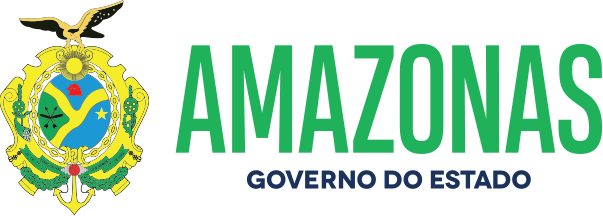 ESPÉCIE: Edital de Notificação de Autuação Nº 032/2022.O DETRAN/AM, fundamentado no art. 281, § único, II, da Lei 9.503, de 23.09.97, consubstanciado com a Resolução 619/2016 do CONTRAN e no princípio constitucional do contraditório da CF; Considerando as reiteradas tentativas de entrega de Notificações de Autuação por infração de trânsito por meio postal aos proprietários dos veículos; NOTIFICA que foram lavradas autuações cometidas pelos veículos de propriedade dos abaixo relacionados, devendo as partes interessadas efetivar apresentação do condutor e Defesa da Autuação no prazo de quinze dias, a contar da data da publicação do presente edital, podendo ser adquirido o formulário para Defesa no site do DETRAN/AM. A não apresentação do Condutor implicará ao proprietário do veículo (pessoa física – responsabilidade pela pontuação), (pessoa jurídica – agravamento art. 257, § 8º).Manaus, 29 de março de 2022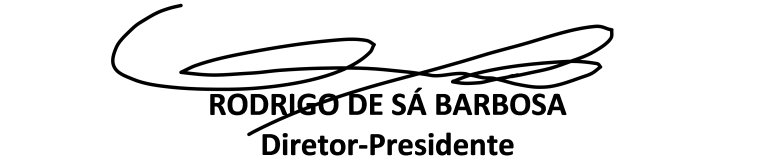 NºPlacaNº AutoCódigo daInfraçãoData daAutuação1 OAJ-1782TD-00242353 504-5/0 06/03/222 JWV-1359TD-00239044 659-9/2 06/03/223 OAB-5545TD-00241757 655-6/1 07/03/224 JWV-8712TD-00241401 659-9/2 08/03/225 JWV-8712TD-00241402 501-0/0 08/03/226 JXS-6232TD-00241091 521-5/1 08/03/227 QZJ-3E05TD-00241092 703-0/1 08/03/228 PHR-0987TD-00241095 703-0/1 08/03/229 NOW-1613TD-00238416 663-7/2 08/03/2210 OAM-5848TD-00237333 659-9/2 09/03/2211 JXL-7733TD-00235736 659-9/2 09/03/2212 PHM-8J41TD-00237966 663-7/1 09/03/2213 OAK-5451TD-00242266 527-4/1 09/03/2214 OAK-5451TD-00242267 501-0/0 09/03/2215 OAK-5451TD-00242268 511-8/0 09/03/2216 OAK-5I63TD-00224453 685-8/0 10/03/2217 OAD-5804TD-00240927 518-5/1 10/03/2218 PHO-3268TD-00240523 659-9/2 10/03/2219 QZR-9H88TD-00242129 659-9/2 10/03/2220 OAB-5660TD-00234687 703-0/1 06/03/2221 OAD-0799TD-00239222 659-9/2 11/03/2222 JWX-0C57TD-00242276 504-5/0 11/03/2223 JWY-4422TD-00239225 501-0/0 11/03/2224 PHV-7A45TD-00240524 501-0/0 11/03/2225 OXM-9942TD-00237773 519-3/0 12/03/2226 PHI-0316TD-00242146 659-9/2 12/03/2227 NOW-3950TD-00242523 703-0/1 12/03/2228 NOZ-3108TD-00237777 763-3/2 12/03/2229 NOW-5F25TD-00242528 703-0/1 12/03/2230 QZK-6G46TD-00242531 703-0/1 12/03/2231 PHM-7168TD-00242535 703-0/1 12/03/2232 PHQ-9D33TD-00240004 516-9/1 13/03/2233 QUJ-7I06TD-00241775 518-5/2 13/03/2234 NWX-1008TD-00237653 583-5/0 13/03/2235 NOX-5581TD-00237654 518-5/2 13/03/2236 JXG-8517TD-00237661 672-6/1 13/03/2237 PHW-4D35TD-00238989 658-0/0 13/03/2238 NOL-3590TD-00242152 659-9/2 13/03/2239 QZB-9F17TD-00242154 501-0/0 13/03/2240 NON-5757TD-00242155 501-0/0 13/03/2241 NON-5757TD-00242156 703-0/1 13/03/2242 JWR-9I74TD-00239060 501-0/0 14/03/2243 PHG-5A71TD-00238423 703-0/1 14/03/2244 JXX-1922TD-00240938 663-7/1 14/03/2245 OAH-1476TD-00228182 659-9/2 15/03/2246 OAD-7617TD-00235090 659-9/2 15/03/2247 PHP-8191TD-00240795 501-0/0 15/03/2248 PHP-8191TD-00240796 703-0/1 15/03/2249 NOU-0558TD-00240798 659-9/2 15/03/2250 JWO-8321TD-00240435 672-6/1 15/03/2251 OAH-3505TD-00240532 520-7/0 15/03/2252 NOK-0945TD-00243801 659-9/2 15/03/2253 PHO-8765TD-00235742 665-3/1 15/03/2254 PHO-8765TD-00235743 663-7/1 15/03/2255 QZX-5A16TD-00240954 703-0/1 15/03/2256 JXB-5841TD-00240959 659-9/2 15/03/2257 NOU-6560TD-00239490 501-0/0 16/03/2258 JXL-9468TD-00238134 659-9/2 16/03/22